How to complete this audit form:Complete one audit form for each patient. Your audit lead will tell you which of your patients have been selected. Patients have been randomly selected from all patients in your team who meet the criteria for the NCAP EIP audit. It is essential that you do not make your own selection of which patient to audit.All data must be collected by 28/02/2024 and submitted online by 29/03/2024. Please refer to the ‘NCAP Audit Tool Guidance’ document for information on how to complete this questionnaire. Please note this a paper copy of the online tool that is for reference only. All questions are visible in the paper version of the tool however when data is entered online, some questions will only appear if an intervention is required. All questions in this tool are mandatory, where the patient is required to receive an intervention. Further assistance and informationIf you require any further assistance, please contact the NCAP project team onNCAP@rcpsych.ac.ukDemographic Information1.1 Patient ID (phrased as “NCAP123”): 1.2 Age: Please note only patients aged 65 years and under are eligible (at date of sampling, 2nd January 2024). 1.3 Gender:              1.4 Ethnicity:Timely Access 1.5 Date referral received by EIP service or secondary care mental health services:1.6 Was the patient allocated to an EIP service care coordinator?Please specify date       1.7 Was the patient engaged by a EIP service care coordinator?Please specify date    Effective Treatment 2.1 Has this person commenced a course* of Cognitive Behavioural Therapy for Psychosis (CBTp) delivered by a person with relevant skills, experience and competencies?*Received at least one session of a course. Please note that in order to count as ‘took up’ for CBTp, the session received should be a CBTp therapy session, and not just part of the initial assessment - initial CBTp assessment appointments do not count.2.2.1 Was this person in work, education or training at the time of their initial assessment?2.2.2 Has this person commenced a course* of Supported employmentprogramme (such as Individual Placement and Support (IPS) or education programmes) delivered by a person with relevant skills, experience and competencies?N.B This question is only required to be answered in the online tool when ‘No’ is selected in 2.2.1.*Received at least one session of a course2.3 Has this person commenced a course* of Family Intervention delivered by a person with relevant skills, experience and competencies?*Received at least one session of a course.  2.4.1 Does this person have an identified family member, friend or carer who supports them?2.4.2 Has this person's carer(s) commenced a course of a carer-focused education and support programme?2.5.1 Smoking statusSmoking screening could have been carried out at any time between 01/03/2023 and 28/02/2024, while the person was on the EIP caseload. 2.5.2 Interventions for smoking cessation (select all that apply)N.B This question will only appear in the online tool when ‘Current smoker’ is selected in 2.5.1.Smoking interventions could have been carried out at any time between 01/03/2023 and 28/02/2024, while the person was on the EIP caseload. 2.5.3 Alcohol consumption*Identification of harmful or hazardous use of alcohol is described in NICE guideline CG115 https://www.nice.org.uk/guidance/cg115. It may be assessed using structured measures such as the ‘AUDIT’ or based on enquiring about quantity, frequency and any health or social consequences of alcohol consumption.Where there is a record of drinking that is neither harmful nor hazardous e.g., ‘rarely drinks’/ ‘drinks in moderation’ this should be recorded as ‘Alcohol use that is NOT harmful or hazardous.Alcohol screening could have been carried out at any time between 01/03/2023 and 28/02/2024, while the person was on the EIP caseload. 2.5.4 Interventions for harmful alcohol use (select all that apply)N.B This question will only appear in the online tool when ‘Yes - Harmful (>14 units per week)’ is selected.Alcohol interventions could have been carried out at any time between 01/03/2023 and 28/02/2024, while the person was on the EIP caseload. 2.5.5 Substance misuse Substance misuse screening could have been carried out at any time between 01/03/2023 and 28/02/2024, while the person was on the EIP caseload. 2.5.6 Interventions for substance misuse (select all that apply)N.B This question will only appear in the online tool when ‘Yes’ is selected in 2.5.5.Substance misuse interventions could have been carried out at any time between 01/03/2023 and 28/02/2024, while the person was on the EIP caseload. 2.5.7 Is information about weight/BMI recorded in the patient’s notes?BMI/weight screening could have been carried out at any time between 01/03/2023 and 28/02/2024 while the person was on the EIP caseload. BMI (Body Mass Index) (Kg/m2) 2.5.7.1. Has the patient displayed rapid weight gain, particularly after new anti-psychotic initiation? 2.5.8 Interventions for weight gain/obesity (select all that apply)N.B This question will only appear in the online tool when ‘Yes’ is selected in 2.5.7 and BMI data suggest the individual requires an intervention as per the Lester tool.Weight gain/obesity interventions could have been carried out at any time between 01/03/2023 and 28/02/2024, while the person was on the EIP caseload.  2.5.9 Is information about blood pressure recorded in the patient’s notes?Blood pressure screening could have been carried out at any time between 01/03/2023 and 28/02/2024, while the person was on the EIP caseload.  2.5.10 Interventions for hypertension (select all that apply)N.B This question will only appear if ‘Yes’ is selected in 2.5.9 and data suggest the blood pressure values indicate the individual requires an intervention as per the Lester tool.Hypertension interventions could have been carried out at any time between 01/03/2023 and 28/02/2024, while the person was on the EIP caseload.  2.5.11 Is information about glucose recorded in the patient’s notes?Glucose screening could have been carried out at any time between 01/03/2023 and 28/02/2024, while the person was on the EIP caseload.  Glycated haemoglobin or HbA1c (mmol/mol) And/orFasting plasma glucose (mmol/l) and/orRandom plasma glucose (mmol/l)2.5.12 Interventions for diabetes/high risk of diabetes (select all that apply)N.B This question will only appear if ‘Yes’ is selected in 2.5.11 and glucose data suggest the individual requires an intervention as per the Lester tool.Diabetes/high risk of diabetes interventions could have been carried out at any time between 01/03/2023 and 28/02/2024, while the person was on the EIP caseload.  2.5.13  Is information about cholesterol recorded in the patient’s notes?Cholesterol screening could have been carried out at any time between 01/03/2023 and 28/02/2024, while the person was on the EIP caseload.               Total cholesterol (mmol/l)  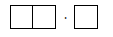 and/or             Non-HDL cholesterol (mmol/l)  and/or            QRISK score (%) and/or PRIMROSE score (%) and (optional)            Total cholesterol: HDL ratio measurement 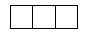 2.5.14 Interventions for dyslipidaemia (select all that apply)N.B This question will only appear if ‘Yes’ is selected in 2.5.13 and cholesterol data suggest the individual requires an intervention as per the Lester toolDyslipidaemia interventions could have been carried out at any time between 01/03/2023 and 28/02/2024, while the person was on the EIP caseload.  Recording Outcome MeasuresHave the following outcome measures been completed for this person?Additional Questions4.1 Has this person had two adequate but unsuccessful trials of antipsychotic medications? 4.2 Has this person been offered clozapine?N.B This question will only appear in the online tool if ‘Yes’ is selected in 4.1for this patientNCAP EIP audit 2024: Casenote audit form Wales & IrelandWhiteBlack or Black BritishBlack or Black BritishAsian or Asian BritishAsian or Asian BritishMixedMixedOther ethnic groupsOther ethnic groups British African African Bangladeshi Bangladeshi Asian & white Asian & white Chinese Chinese IrishCaribbeanCaribbean Indian Indian Black African & white Black African & white Any other ethnic background Any other ethnic background Any other white background  Any other black
background  Any other black
background  Pakistani Pakistani Black Caribbean & white Black Caribbean & white Declined  Declined  Any other Asian background Any other Asian background Any other mixed background Any other mixed background Unknown/not documented Unknown/not documentedYes No Yes No Took up*Declined Not offered WaitingYesNoTook up*Declined Not offered WaitingTook up*Declined Not offered WaitingYesYes, but the patient does not wish for this person to be contacted/it’s not felt to be in the patient’s best interests for them to be involved in their careNoYesNoCurrent SmokerEx-smoker or non-smokerNot documentedDocumented evidence that the individual declined to provide information after it isassured that the person has been given the information on which to make an Informed decision. Brief interventionSmoking cessation education Smoking cessation therapy Referral to smoking cessation serviceIndividual/group behavioural supportDocumented evidence that the individual declined intervention after it is assuredthat the person has been given the information on which to make an InformeddecisionPharmacological Interventions (combined NRT and/or varenicline) No intervention neededNot documentedHarmful (>14 units per week)Harmful (>14 units per week)Yes  Not harmful (≤14 units per week)Not harmful (≤14 units per week)NoNoNoNoNot documentedNot documentedNot documentedNot documentedDocumented evidence that the individual declined to provide information after it isDocumented evidence that the individual declined to provide information after it isDocumented evidence that the individual declined to provide information after it isDocumented evidence that the individual declined to provide information after it isassured that the person has been given the information on which to make an assured that the person has been given the information on which to make an assured that the person has been given the information on which to make an assured that the person has been given the information on which to make an Informed decision. Informed decision. Informed decision. Informed decision. Brief intervention/advice Education about alcohol consumption Referral to alcohol misuse service Motivational interviewingReferral to psycho-education programmeIndividual/group behavioural supportPharmacological intervention for harmful use of alcohol commenced or reviewed (acamprosate, disulfiram or naltrexone)Documented evidence that the individual declined intervention after it is assuredthat the person has been given the information on which to make an informeddecision.Not documentedNo intervention neededYesNoNot documentedDocumented evidence that the individual declined to provide information after it isassured that the person has been given the information on which to make an Informed decision. Brief intervention/adviceBrief intervention/adviceSubstance use educationSubstance use educationReferral to detoxification programme Referral to detoxification programme Referral to substance misuse serviceReferral to substance misuse serviceReferral to psycho-education programme Referral to psycho-education programme Motivational interviewingMotivational interviewingDocumented evidence that the individual declined intervention after it is assuredDocumented evidence that the individual declined intervention after it is assuredthat the person has been given the information on which to make an informedthat the person has been given the information on which to make an informeddecision.decision.Not documentedNot documentedNo intervention neededYes (please enter value below)Not documentedDocumented evidence that the individual declined to be weighed/ measured after it is assured that the person has been given the information on which to make anInformed decisionPerson was pregnant/ gave birth within last 6 weeks (weight not measured)YesNoNot documentedMental health medication review with respect to weight (e.g., antipsychotic)Advice or referral about dietAdvice or referral about exerciseLifestyle education regarding risk of diabetesReferral for weight management programmeReferral for lifestyle educationCombined healthy eating and physical education programmeReferral for combined healthy eating and physical education programmePharmacological intervention for obesity commenced or reviewedWeight Management ProgrammeReferral for lifestyle education regarding risk of diabetesDocumented evidence of declining intervention after it is assured that the person has been given the information on which to make an informed decisionNo intervention neededNot documented Surgical Interventions (bariatric surgery)Referral to surgical interventions (bariatric surgery)Yes (please enter at least one value below)Not documentedDocumented evidence that the individual declined to take blood pressure after it is assured that the person has been given the information on which to make anInformed decision2.5.9a  Systolic (mmHg)  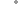 and/or 2.5.9b  Diastolic (mmHg)  Mental health medication review with respect to high blood pressure (e.g. antipsychotic)Advice or referral about diet/salt intakeAdvice or referral about exerciseReferral to general practice service  Referral to secondary care physicianReferral for antihypertensive therapyAntihypertensive therapyDocumented evidence that the individual declined intervention after it is assuredthat the person has been given the information on which to make an informeddecision.Referral to specialist same-day assessmentNot documentedNo intervention neededYes (please enter at least one value below)Not documentedDocumented evidence that the individual declined blood testing after it is assured that the person has been given the information on which to make an informeddecisionPerson was pregnant/ gave birth within last 6 weeks (glucose screening not carried out)Mental health medication review with respect to glucose regulation (e.g., antipsychotic)Referral to general practice service Referral to secondary care physicianDiet modificationAdvice or referral about exerciseMetformin therapyReferral for diabetic careDiabetic careReferral to structured lifestyle education programmeDocumented evidence that the individual declined intervention after it is assuredthat the person has been given the information on which to make an informeddecision.Structured Lifestyle programmeReferral to surgical interventions (bariatric surgery)Surgical interventions (bariatric surgery)Pharmacological InterventionsNot documentedNo intervention neededYes (please enter at least one value below)Not documentedDocumented evidence that the individual declined blood testing after it is assured that the person has been given the information on which to make anInformed decisionMental health medication review to lower blood lipids (e.g. antipsychotic)Advice or referral about dietAdvice or referral about exerciseReferral to primary or secondary care physicianLipid lowering therapyReferral for lipid lowering therapyDocumented evidence that the individual declined intervention after it is assuredthat the person has been given the information on which to make an informeddecision.Referral to specialist reviewSpecialist reviewNot documentedNo intervention neededNeverNeverNeverOnceOnceOnceMore than onceMore than onceMore than onceN/AN/AN/A3.1 HoNOS3.2 HoNOSCa3.3 DIALOG3.4 QPR3.5 GBO3.6 ReQoL-103.7 Other            (please specify)                                                    YesNoYes, the person accepted clozapineYes, the person refused clozapineNo